16 ноября 2021 года №252Руководителю ГУ «Отдел земельных отношений города Караганды»Шакенову Д.А.В соответствии с Законом Республики Казахстан «Об общественных советах»,  обсудив  обращение руководителя Государственного учреждения «Отдел земельных отношений города Караганды» от 11 ноября  2021 года      №6-14.2002, постоянная комиссия по жилищно-коммнульному хозяйству, строительству и экологии  Общественного совета города Караганды   допускает возможность утверждения предлагаемого проекта решения Карагандинского городского маслихата «Об утверждении схемы зонирования территории города Караганды для целей налогооблажения» и рекомендует  принять его за основу, поскольку данный документ не противоречит действующему законодательству Республики Казахстан.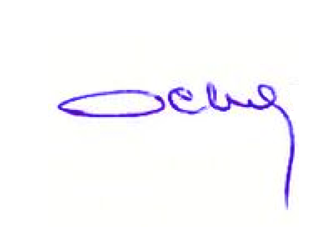 Председатель Общественного совета города Караганды                                                             К. Оспанов2021 жылғы 16 қараша №252"Қарағанды қаласының жер қатынастары бөлімі"ММ басшысынаШакенову Д. А."Қоғамдық кеңестер туралы" Қазақстан Республикасының Заңына сәйкес, "Қарағанды қаласының жер қатынастары бөлімі" мемлекеттік мекемесі басшысының 2021 жылғы 11 қарашадағы №6-14.2002 өтінішін талқылай отырып, Қарағанды қаласы Қоғамдық кеңесінің тұрғын үй-коммуналдық шаруашылығы, Құрылыс және экология жөніндегі тұрақты комиссиясы "Қарағанды қаласының аумағын салық салу мақсатында аймақтарға бөлу схемасын бекіту туралы" Қарағанды қалалық мәслихатының ұсынылып отырған шешімінің жобасын бекітуге мүмкіндік береді және оны Қарағанды, өйткені бұл құжат Қазақстан Республикасының қолданыстағы заңнамасына қайшы келмейді.Қарағанды қаласы                                                                                 Қоғамдық кеңесінің төрағасы                                                        Қ.ОспановҚАРАҒАНДЫ ҚАЛАСЫНЫҢ ҚОҒАМДЫҚ КЕҢЕСІ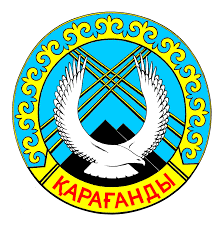 ОБЩЕСТВЕННЫЙ СОВЕТ ГОРОДА КАРАГАНДЫҚАРАҒАНДЫ ҚАЛАСЫНЫҢ ҚОҒАМДЫҚ КЕҢЕСІОБЩЕСТВЕННЫЙ СОВЕТ ГОРОДА КАРАГАНДЫ